Сумська міська радаVIІ СКЛИКАННЯ LI СЕСІЯРІШЕННЯвід 19 грудня 2018 року № 4286-МРм. СумиРозглянувши звернення громадян, надані документи, відповідно до протоколу засідання постійної комісії з питань архітектури, містобудування, регулювання земельних відносин, природокористування та екології Сумської міської ради від 13.12.2018 № 138, частини 3 статті 30 Регламенту роботи Сумської міської ради VII скликання, статей 12, 20, 40, 118, 121, 122 Земельного кодексу України, статті 50 Закону України «Про землеустрій», керуючись пунктом 34 частини першої статті 26 Закону України «Про місцеве самоврядування в Україні», Сумська міська рада ВИРІШИЛА:1. Надати дозвіл на розроблення проекту землеустрою щодо відведення земельної ділянки у власність Жмаці Віталію Анатолійовичу за адресою: м. Суми, проспект Козацький, площею 0,0735 га, кадастровий номер  5910136300:14:003:0119 зі зміною цільового призначення з «для іншої житлової забудови» на «для будівництва і обслуговування житлового будинку, господарських будівель і споруд (присадибна ділянка)» в межах категорії земель житлової та громадської забудови (протокол засідання Ради учасників антитерористичної операції та членів сімей  загиблих учасників антитерористичної операції при міському голові від 16.05.2018 № 56).2. Надати дозвіл на розроблення проекту землеустрою щодо відведення земельної ділянки у власність Андрієнку Євгену Олександровичу за адресою:                   м. Суми, проспект Козацький, площею 0,0729 га, кадастровий номер 5910136300:14:003:0127 зі зміною цільового призначення з «для іншої житлової забудови» на «для будівництва і обслуговування житлового будинку, господарських будівель і споруд (присадибна ділянка)» в межах категорії земель житлової та громадської забудови (протокол засідання Ради учасників антитерористичної операції та членів сімей  загиблих учасників антитерористичної операції при міському голові від 16.05.2018 № 56).3. Надати дозвіл на розроблення проекту землеустрою щодо відведення земельної ділянки у власність Ошкадеру Роману Юрійовичу за адресою: м. Суми, проспект Козацький, площею 0,0732 га, кадастровий номер 5910136300:14:003:0125 зі зміною цільового призначення з «для іншої житлової забудови» на «для будівництва і обслуговування житлового будинку, господарських будівель і споруд (присадибна ділянка)» в межах категорії земель житлової та громадської забудови (протокол засідання Ради учасників антитерористичної операції та членів сімей  загиблих учасників антитерористичної операції при міському голові від 16.05.2018 № 56).4. Надати дозвіл на розроблення проекту землеустрою щодо відведення земельної ділянки у власність Єременку Володимиру Володимировичу за адресою: м. Суми, проспект Козацький, площею 0,0732 га, кадастровий номер 5910136300:14:003:0123 зі зміною цільового призначення з «для іншої житлової забудови» на «для будівництва і обслуговування житлового будинку, господарських будівель і споруд (присадибна ділянка)» в межах категорії земель житлової та громадської забудови (протокол засідання Ради учасників антитерористичної операції та членів сімей  загиблих учасників антитерористичної операції при міському голові від 16.05.2018 № 56).5. Надати дозвіл на розроблення проекту землеустрою щодо відведення земельної ділянки у власність Зайцеві Роману Олексійовичу за адресою: м. Суми, проспект Козацький, площею 0,0730 га, кадастровий номер 5910136300:14:003:0124 зі зміною цільового призначення з «для іншої житлової забудови» на «для будівництва і обслуговування житлового будинку, господарських будівель і споруд (присадибна ділянка)» в межах категорії земель житлової та громадської забудови (протокол засідання Ради учасників антитерористичної операції та членів сімей  загиблих учасників антитерористичної операції при міському голові від 16.05.2018 № 56).6. Надати дозвіл на розроблення проекту землеустрою щодо відведення земельної ділянки у власність Бадаляну Олександру Гарушовичу за адресою:                       м. Суми, проспект Козацький, площею 0,0728 га, кадастровий номер 5910136300:14:003:0116 зі зміною цільового призначення з «для іншої житлової забудови» на «для будівництва і обслуговування житлового будинку, господарських будівель і споруд (присадибна ділянка)» в межах категорії земель житлової та громадської забудови (протокол засідання Ради учасників антитерористичної операції та членів сімей  загиблих учасників антитерористичної операції при міському голові від 05.06.2018 № 57).7. Надати дозвіл на розроблення проекту землеустрою щодо відведення земельної ділянки у власність Кобелецькому Юрію Олексійовичу за адресою:                     м. Суми, проспект Козацький, площею 0,0737 га, кадастровий номер 5910136300:14:003:0122 зі зміною цільового призначення з «для іншої житлової забудови» на «для будівництва і обслуговування житлового будинку, господарських будівель і споруд (присадибна ділянка)» в межах категорії земель житлової та громадської забудови (протокол засідання Ради учасників антитерористичної операції та членів сімей  загиблих учасників антитерористичної операції при міському голові від 16.05.2018 № 56).8. Надати дозвіл на розроблення проекту землеустрою щодо відведення земельної ділянки у власність Безверхому Денису Олександровичу за адресою:                  м. Суми, проспект Козацький, площею 0,0731 га, кадастровий номер 5910136300:14:003:0128 зі зміною цільового призначення з «для іншої житлової забудови» на «для будівництва і обслуговування житлового будинку, господарських будівель і споруд (присадибна ділянка)» в межах категорії земель житлової та громадської забудови (протокол засідання Ради учасників антитерористичної операції та членів сімей  загиблих учасників антитерористичної операції при міському голові від 16.05.2018 № 56).9. Надати дозвіл на розроблення проекту землеустрою щодо відведення земельної ділянки у власність Герману Андрію Олексійовичу за адресою: м. Суми, проспект Козацький, площею 0,0731 га, кадастровий номер 5910136300:14:003:0120 зі зміною цільового призначення з «для іншої житлової забудови» на «для будівництва і обслуговування житлового будинку, господарських будівель і споруд (присадибна ділянка)» в межах категорії земель житлової та громадської забудови (протокол засідання Ради учасників антитерористичної операції та членів сімей  загиблих учасників антитерористичної операції при міському голові від 16.05.2018 № 56).10. Надати дозвіл на розроблення проекту землеустрою щодо відведення земельної ділянки у власність Олефіренку Олексію Вікторовичу за адресою:                      м. Суми, проспект Козацький, площею 0,0773 га, кадастровий номер 5910136300:14:003:0118 зі зміною цільового призначення з «для іншої житлової забудови» на «для будівництва і обслуговування житлового будинку, господарських будівель і споруд (присадибна ділянка)» в межах категорії земель житлової та громадської забудови (протокол засідання Ради учасників антитерористичної операції та членів сімей  загиблих учасників антитерористичної операції при міському голові від 16.05.2018 № 56).11. Надати дозвіл на розроблення проекту землеустрою щодо відведення земельної ділянки у власність Аксьонову Станіславу Вікторовичу за адресою:                  м. Суми, проспект Козацький, площею 0,0730 га, кадастровий номер 5910136300:14:003:0117 зі зміною цільового призначення з «для іншої житлової забудови» на «для будівництва і обслуговування житлового будинку, господарських будівель і споруд (присадибна ділянка)» в межах категорії земель житлової та громадської забудови (протокол засідання Ради учасників антитерористичної операції та членів сімей  загиблих учасників антитерористичної операції при міському голові від 16.05.2018 № 56).12. Надати дозвіл на розроблення проекту землеустрою щодо відведення земельної ділянки у власність Галуну Андрію Сергійовичу за адресою: м. Суми, проспект Козацький, площею 0,0728 га, кадастровий номер 5910136300:14:003:0121 зі зміною цільового призначення з «для іншої житлової забудови» на «для будівництва і обслуговування житлового будинку, господарських будівель і споруд (присадибна ділянка)» в межах категорії земель житлової та громадської забудови (протокол засідання Ради учасників антитерористичної операції та членів сімей  загиблих учасників антитерористичної операції при міському голові від 03.07.2018 № 61).Сумський міський голова                                                                         О.М. ЛисенкоВиконавець: Клименко Ю.М.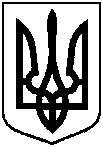 Про надання дозволу на розроблення проектів землеустрою щодо відведення земельних ділянок              учасникам АТО  за адресою: м. Суми, проспект Козацький зі зміною цільового призначення